San Diego Inner City Junior Golf Foundation Incorporated.(Membership Application)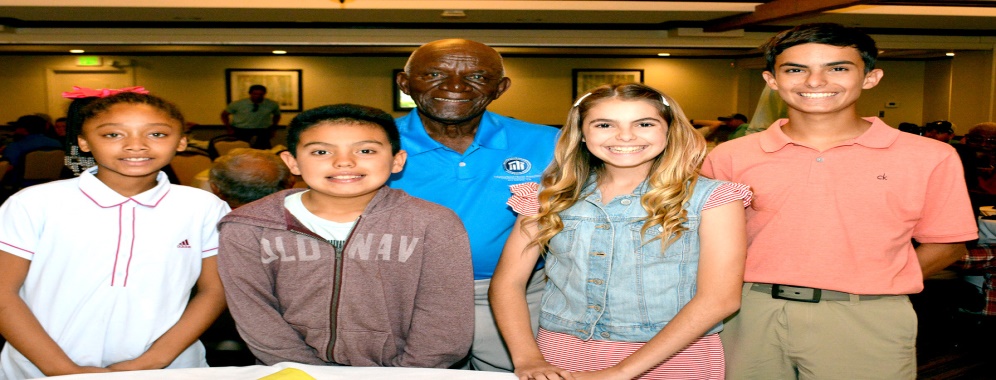 Name ______________________________________________.Birthdate:__________________ Gender: Male_______ Female______.Address:___________________________________________________.City:___________________ State:__________ Zip Code:____________.Daytime Phone: _________________ Cell Phone:__________________.Why do you want to learn the game of Golf?_____________________. Who is your favorite Golfer?___________________________________.Questions:_________________________________________________.Release of Liabilities:____________________ (y) (N)Parent(s) Signature:__________________________________________.5276 Churchward St. San Diego CA 92114 Phone (619) 251.0171Web-address: www.SanDiegoJuniorGolf.com